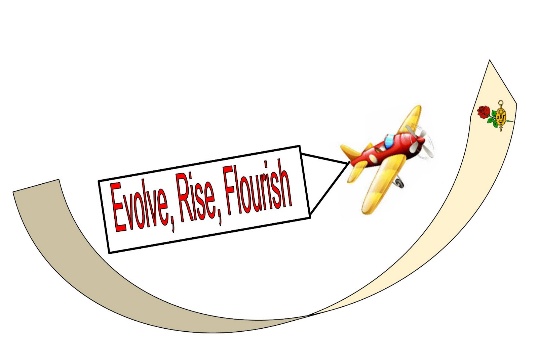 DKG Maryland State Organization Virtual WorkshopSaturday, November 6, 20218:30 am – 12:30 pmAgendaEvolve, Rise, Flourish8:30 – 8:55		Zoom Sign In		Music by Betty Hepler, Omega,		Music Committee9:00 –9:15	Welcome and Opening Remarks: 	     Dr. Marilyn Keane, President, Upsilon	Pledge of Allegiance: Patty Simon, Mu	Overview of the Day: 	     Sally Nazelrod, First Vice President, Xi9:15-10:00             Membership Enlightenment             Sharon Darling, Nu, Membership Chair10:00-10:45           Leveling the Playing Field for All Children                               Maryland State Senator JoAnne C. Benson, Theta	10:45-10:55            Break and Assignment to Break-Out Rooms10:55-11:40            Break-Out Session Workshops – Select 1 of the 3DKG Maryland Website Overview                                       Dr. Minnie Young, Webmaster, EtaTraveling away from Dementia:Make Your Retirement an Adventure      John Sisson, MRSPA Travel Committee3.  Current Teachers: Sharing Stories:       		Successes and Challenges	Facilitator: Erin Myers, Pi11:40-12:25                     Sharing Chapter Success:                   Member Support, Community Service, and Educational Partnerships	Iris Wingert, Omicron12:25                              Closing Remarks:  Dr. Marilyn Keane                                        Evaluation/Announcements	DKG Song		Delta Kappa Gamma Song Annie Webb Blanton & Cora M. Martin Women teachers to the callingFirmly rally, never fallingDuty ne’er upon us palling,Staunch, courageous we!Loyalty and trust e’er heedingMindful of our sisters needing,Aid and guidance from those leading,Helpful may we be!To Delta Kappa GammaFaith we pledge forever!Hand in hand our loyal band,Forward moving ever!Onward! ‘Tis our sisters need us!Courage, Faith, and Honor lead us!Wrongs in truth and justice heed us!Firmly shall we stand!Guardians of the faith yet sleepingFor our sisters watch e’er keepingDeeds of others now we’re reaping,We for others stand!To us pioneers have given;We return their gifts to heaven;Work for others is the leavenThat inspires our band!Oh, Delta Kappa GammaIn thy fold we gather!Unity and Liberty,Shall be our watchwords ever!Education e’er we’ll further;Each is bound to each as brother;With this faith in one anotherWe shall win for aye!Educational Excellence Committee 2021-2023Sally Nazelrod, XiDr. Terri Showers, LambdaDr. Annette Blake, ThetaBonnie Brose, ThetaPatty Simon, MuKaren Yancey, OmegaWe appreciate you for supporting this program and appreciate yourfeedback to Sally4280@aol.comWe wish you a wonderful Thanksgiving! 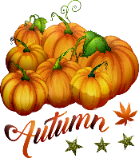 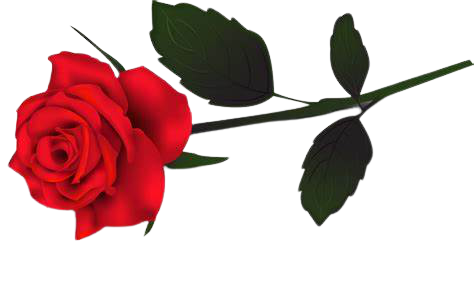 